Mit Lastenrad, Klangbett und Rentieren von Platz zu PlatzMaterialEin Lastenfahrrad (Geschmückt mit LED Lichterketten),ein Roadbuddy oder eine Bluetooth Box, ein Bluetooth fähiges Smartphone, den Urban Christmas Prayer oder ein anderes Klangbett (FB Popularmusik anschreiben und anfragen), von www.dockiiirecords.de  (Free Download unter Urban Liturgy), warme Unterhosen Im Vorfeld abklären Geplante Orte beim Ordnungsamt anmeldenBeteiligte1 Pastorinnen oder ein Gottesdienstteam,Begeisterte Chorsänger in Rentierverkleidungund/oderein paar lustige PoasunenchormitgliederDer PlanVerschiedene Orte in der Gemeinde werden angesteuert (Innenhöfe von Altenheimen, Busbahnhöfe, Marktplätze,...)Ein 10-minütiger Klangteppich wird über die Box abgespielt und über das Mikrophon die Weihnachtsgeschichte gelesen.Dann folgen ein paar Weihnachtliche Impulse, Gebet, Fürbitten und Segen.Abstände können an frischer Luft gut gehalten werdenDanach singt/spielt der Chor A Capella „O du fröhliche“Während der Fahrt zum nächsten Ort wird ordentlich geklingelt und gejingeltAm Ende der Tour wird Glühwein getrunkenKlangteppich Beispielhttps://www.youtube.com/watch?v=rwOrKisRAQ4 Beispielsong Urban Morning Prayer als Instrumental Version ohne Gesang auf www.dockiiirecords.de downloadbar.Dazu die Bedienungsanleitung Urban Morning Prayer (muss auf Weihnachten umgemodelt werden):https://dockiiirecords.de/wp-content/uploads/2020/04/Urban_Morning_Prayer_Anleitung.pdfViel Spaß beim Feiern!Fotos: Klingle Bells Bike 1+2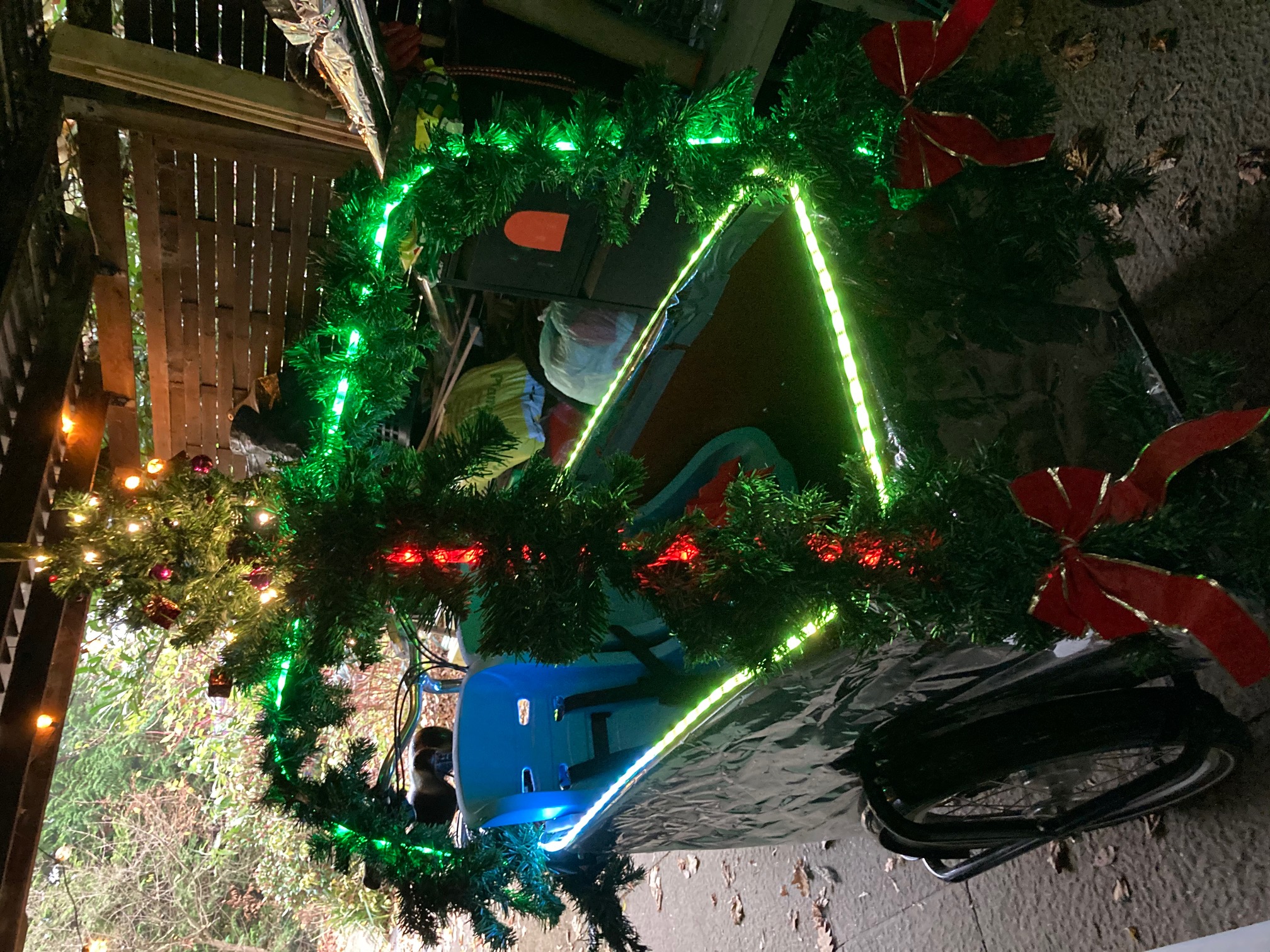 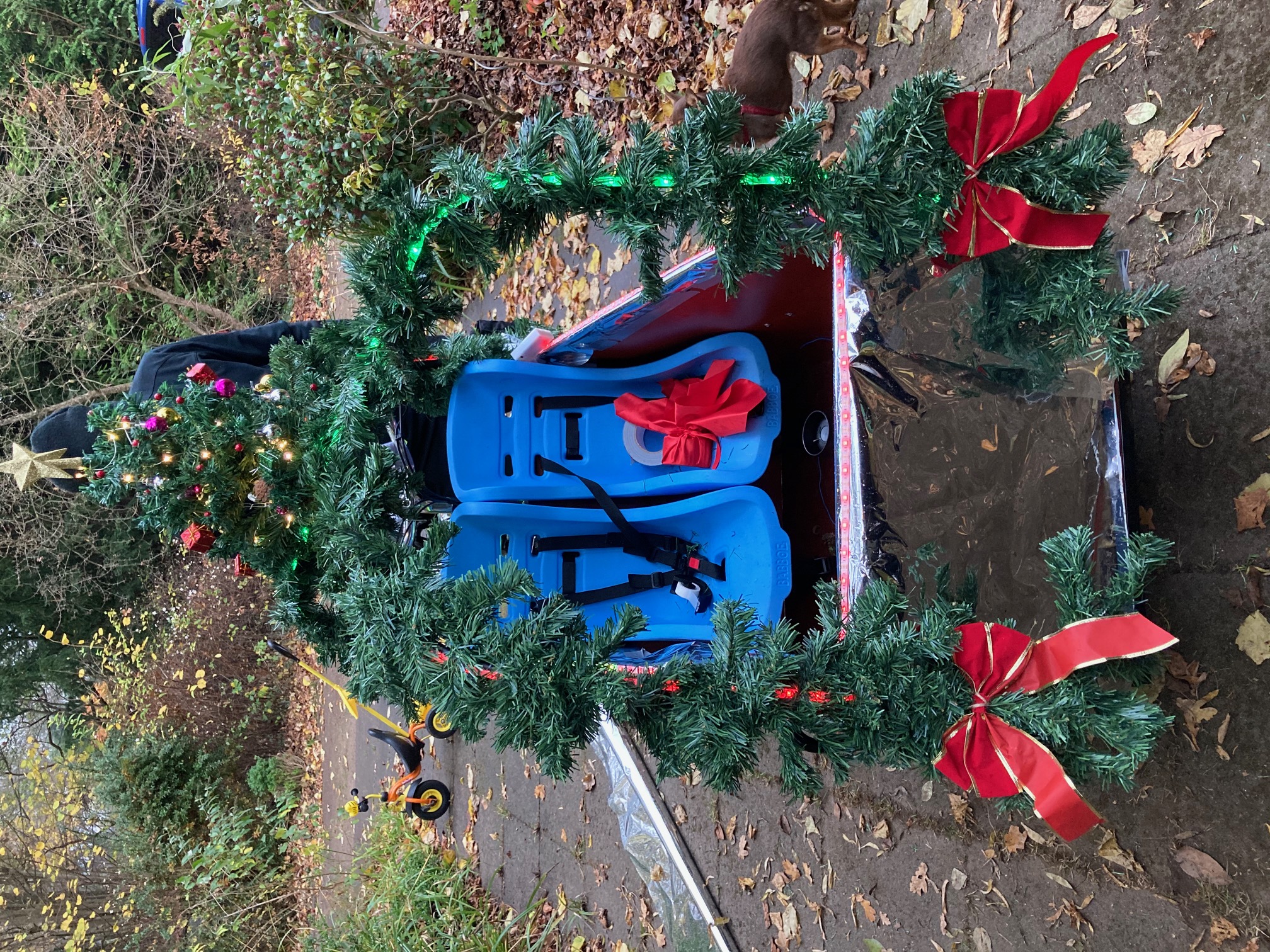 Fachbereich Popularmusik Nordkirche Ulf Werner/Jan Simowitsch.